Публичный отчетМуниципального казенное общеобразовательного учреждения«Ишимская основная общеобразовательная школа»2011-2012 уч.год.МКОУ «Ишимская основная общеобразовательная школа» расположена в 2-х этажном, кирпичном здании по адресу: 652114, Россия, Кемеровская область, Яйский район, с.Ишим, ул.Молодежная, 29. Учредителем школы является Управление образования Администрации Яйского муниципального района. Удаленность от районного центра составляет 50 км. В структуре школы имеется дошкольная группа «Сказка». В окружении школы находятся следующие социальные объекты: дом культуры, медпункт, сельская библиотека, узел связи, контора ООО «Агропромхлеб». Тесное сотрудничество школа осуществляет с сельской библиотекой, домом культуры. Медицинское обслуживание обеспечивается штатной медицинской сестрой в группе дошкольного образования, обучающихся – медсестрой Ишимского фельшерско-акушерского пункта, закрепленным МУЗ «Яйская центральная районная больница». В школе имеется автобус. Осуществляется подвоз детей из соседних сел – Верхвеликосельское, Тихеевка и Медведчиково: 1 человека в дошкольную группу, 13 человек в школу.	Школа осуществляет образовательный процесс в соответствии с уровнями образовательных программ общего образования:- дошкольная группа – с 1,5 до 7 лет по программе Васильевой;- первая ступень – начальное общее образование (нормативный срок  усвоения 4 года);- вторая ступень - основное общее образование (нормативный срок усвоения   5 лет).	Обучение детей в школе начинается с достижения ими возраста шести лет шести месяцев.Количественные данные по классам в 2011-2012 учебном году.Количественный состав по классам показывает, что в течение 2010-2011 учебного года выбыл 1обучающийся в связи с переездом родителей на другое место жительство, прибыл 1 обучающийся.  Подвозимые дети составляют 26 %.По социальному составу многодетных семей - 9, малообеспеченных - 21 неполных семей - 8, опекаемых семей – 1.Успеваемость и качество знаний за  2011-2012 уч. годНачальное образованиеИнформацияпо итогам успеваемости за  2011-2012 уч.год.Количество учащихся на начало четверти – 53 чел.Количество учащихся, выбывших в течении уч.года – 1 чел.Количество учащихся, прибывших в течении уч. года – 1 чел.Количество учащихся на конец уч.года  – 53 чел.В том числе:количество учащихся школы 1 ступени – 26 чел.количество учащихся школы 2 ступени – 27 чел.Успеваемость:Количество учащихся 1 класса, которые аттестованы без выставления оценок – 6 чел.Показатель качества знаний и успеваемости в резерве классов за 2011-2012 уч. год. МКОУ «Ишимская оош»Аттестовано без оценок в 1 классе – 6 человек.Количественная и качественная успеваемость обучающихсяРезультаты экзаменов за курс основной школы выпускников 9 классаМОУ «Ишимская основная общеобразовательная школа»2011 – 2012 учебный год                         По сравнению с пошедшим учебным годом качество знаний в целом повысилось на 1%.  По результатам ГИА качество знаний понизилось на 32%.Результаты поступления выпускников 9 классов, участвовавших в государственной (итоговой) аттестации, организуемой РЭК (новая форма) в 2011г.Управление школой осуществляется на принципах демократичности, открытости, приоритета человеческих ценностей, охраны жизни и здоровья человека, свободного развития личности. Задачами школы в 2011-2012 учебном году являлись:1.Повышение уровня качества знаний обучающихся, их воспитанности через совершенствование учебно-воспитательного процесса в школе, в тесном взаимодействии с родителями.2.Применение здоровьесберегающей технологии.3.Через всю систему учебно-воспитательной работы осуществление патриотического воспитания, воспитание уважения к национальному наследию, традициям, культуре своего народа. Формами самоуправления школы являются: Совет школы, Попечительский совет, Родительский комитет, Педагогический совет, детская школьная организация.Совет школы с 01.09.2010г. наделен правами Управляющего совета:- участвует в оценке качества и результативности труда работников школы, распределении выплат стимулирующего характера работникам и согласовывает их распределение в порядке, установленным локальными актами школы;- обеспечивает участие представителей общественности в процедурах итоговой аттестации учащихся, в том числе в новой форме; процедуры лицензирования школы, процедуры аттестации администрации школы, конфликтных и иных комиссий; процедуры проведения контрольных и текстовых работ для обучающихся, общественной экспертизы (экспертиза соблюдения прав участников образовательного процесса в школе, экспертиза инновационных программ);- участвует в подготовке и утверждает публичный (ежегодный) доклад школы (публичный доклад подписывается совместно председателем Совета школы и руководителем общеобразовательного учреждения).- выбирает формы организации труда с согласия школьников, совместно с директором школы представляет интересы школы в государственных, муниципальных органах управления, в общественных объединениях, обеспечивает социально-правовую защиту несовершеннолетних.Попечительский совет содействует привлечению внебюджетных средств для обеспечения деятельности и развития школы,совершенствованию материально-технической базы школы, благоустройству её помещений и территории, оказывает помощь в организации конкурсов, соревнований и других массовых мероприятий. В пошедшем учебном году членами попечительского совета и предпринимателями была оказана спонсорская помощь по подготовке школы к новому учебному году (пиломатериал, краска,  на сумму 5000 рублей).Родительский комитет оказывает помощь по привлечению родителей к участию в общешкольных мероприятиях: День семьи, День матери, Зарница, выпуск начальной школы, спортивных мероприятиях и др., организуют дежурство во время проведения массовых мероприятий, выступают на родительских собраниях с беседами, оказывает помощь в ремонтных работах при подготовке школы к новому учебному году, оказывают помощь в проведении акции «Первое сентября – каждому школьнику», оказывают содействие педагогам, классным руководителям в организации работы с трудными детьми и неуспевающими. Председатель родительского комитета Торгашина Ольга Викторовна (библиотекарь сельской библиотеки) пишет заметки, статьи в местную и районную газеты о достижениях обучающихся, учителей школы, поздравления с юбилеями, праздниками.Детская школьная организация действует на основании Положения о детской школьной организации и представлена следующей структурой: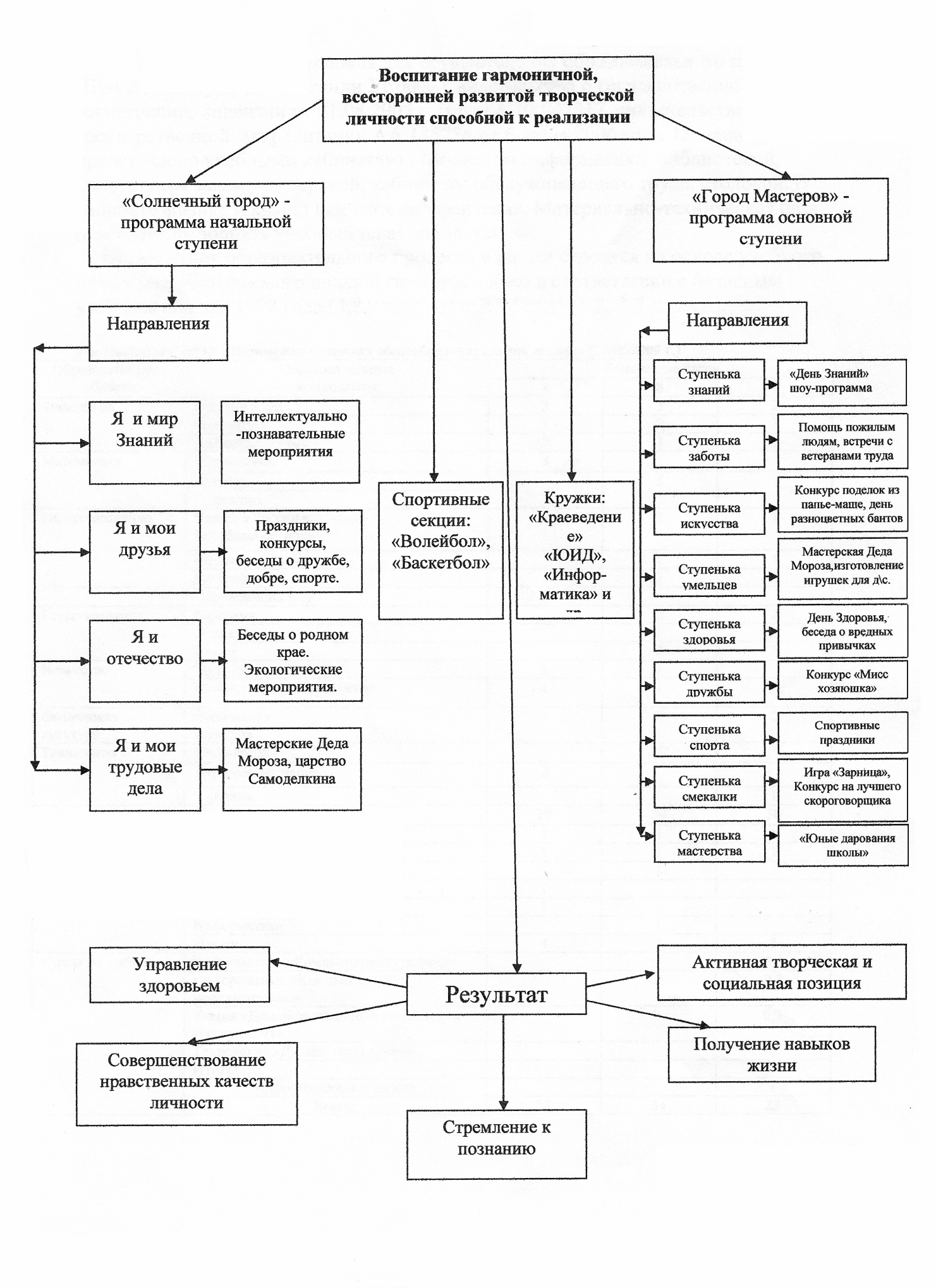 В школе созданы условия для осуществления образовательного процесса. Школа действует на основании Устава, утвержденным Постановлением Администрации Яйского муниципального района от   22.11.2011 г. № 362,Свидетельства о государственной регистрации № 333, лицензии от 17.01.2012 г., серия А № 0001849, свидетельства о государственной аккредитации 42АА № 000912 от 28 марта 2012 года. Помещение школы представлено учебными кабинетами, кабинетом информатики, библиотекой, спортивным залом, мастерской кабинетом технологии, столовой. В кабинетах химии и физики имеются лаборантские. Материально-техническая база позволяет выполнять учебный план полностью.	Организация образовательного процесса в школе строится на основе учебного плана, разработанного школой самостоятельно в соответствии с базисным учебным планом 2004 года для 2-9 классов.Начальное общее образованиеОсновное общее образование.	В 2011- 2012 учебном году школа перешла на ФГОС НОО в 1 классе. Учебный план начального общего образования составлен в соответствии с требованиями федерального государственного образовательного стандарта начального общего образования, определяет содержание и организацию образовательного процесса в 1 классе начального общего образования и направлен на формирование общей культуры учащихся, на их духовно-нравственное, социальное, личностное и интеллектуальное развитие, на создание основы для самостоятельной реализации учебной деятельности, обеспечивающей социальную успешность, развитие творческих способностей, саморазвитие и самосовершенствование, сохранение и укрепление здоровья обучающихся.Внеурочная деятельность	Учебный год в школе начинается с 1 сентября. Режим занятий воспитанников и обучающихся устанавливается следующим:-группа дошкольного образования работает пятидневную неделю с 10,5 часовым пребыванием в нем детей с двумя выходными днями;-школа работает по графику шестидневной недели с одним выходным днем в одну смену. Занятия первоклассников проводятся с пятидневной неделей, с двумя выходными днями. Продолжительность перемен 10 минут, большие перемены по 20 минут, после второго и третьего уроков для организации горячего питания школьников.	Обеспеченность кадрового состава учителей составляет 100 %. Прошли аттестацию в 2011-2012 учебном году:На высшую квалификационную категорию -1 человек, учитель начальных классов на I квалификационную категорию -1 человек, учитель русского языка и литературы.Прошли курсы повышения квалификации на базе КРИПКиПРО – 4 человека.Анализ прохождения курсов показывает, что все педагоги своевременно повышают свою квалификацию.Одной из форм повышения  мастерства педагогов является участие в конкурсах, мо, мероприятиях.	Одним из показателей успешности внеурочной деятельности под руководством педагогов является участие школьников в различных мероприятиях, конкурсах, соревнованиях.	В 2011-2012 учебном году I тур предметных олимпиад прошел по следующим дисциплинам: русский язык, литература, математика, география,  химия, физика, биология, история, обществознание, физическая культура, ОБЖ.Для ведения воспитательно-образовательного процесса созданы безопасные условия. В школе имеется пожарная сигнализация, система видеонаблюдения, чердачное помещение пропитано огнезащитным составом, организован пропускной режим, в ночное время охраняется сторожем. За период 2011-2012 учебного года было израсходовано из бюджета 558630 руб.Главной целью школы является создание необходимых условий для самоутверждения каждого школьника с учетом его возможностей, интересов, увлечений, приоритета сохранения и укрепления здоровья. Сохранению и укреплению здоровья обучающихся способствуют следующие моменты организации обучения и воспитания:- учет санитарно-гигиенических требований при составлении расписания учебных занятий и внеурочной деятельности;- обязательные физкультминутки на уроках в начальной школе;- введение в учебный план 3 часа физической культуры со 2 класса;- проведение гимнастики до занятий;- применение здоровьесберегающей технологии в учебном процессе;- проведение ежемесячно уроков здоровья;- проведение профилактических мероприятий по предупреждению заболеваемости;- проведение внутришкольных спортивных соревнований и праздников;- участие во всех видах районной Спартакиады школьников;- организация и проведение спортивных секций;- проведение ежегодной диспансеризации обучающихся и работников школы.Эти мероприятия дают результаты: повышают работоспособность на уроках, возрастает интерес к занятиям спортом. Школа 2 год занимает I I место в районной Спартакиаде школьников/Анализ медосмотра показал, что в школе нет детей специальной  медицинской группы, освобожденных от уроков физической культуры, снизилась на 12% заболеваемость сколиозом, на 25 % гипотрофией.   Особое значение в сохранение и укрепление здоровья имеет организация горячего питания. Питание в школе организовано на двух переменах – после второго и третьего уроков. Также организовано горячее питание в ГПД после окончания уроков. Охват горячим питанием составляет 100%. Для детей из многодетных семей и подвозимых организовано 2-х разовое бесплатное питание. При школе имеется земельный участок, где выращиваются овощи для питания детей в школьной столовой. В летний период времени 46 детей отдохнули в оздоровительном лагере «Солнышко» при школе. 	В 2011-2012 учебном году школа продолжила работу по патриотическому воспитанию по разработанной программе.План мероприятий по патриотическому воспитанию.Начальная школаПлан мероприятий по патриотическому воспитаниюосновная школа	Основными проблемами школы являются:- недостаточно высокий уровень качества знаний;- пополнение материально-технического обеспечения образовательного процесса.- недостаточный уровень воспитания культуры здоровья обучающихся.Основная цель и задачи на 2012-2013 учебный год:Цель: создание условий, направленных на укрепление здоровья и привитие навыков здорового образа жизни.Задачи :Повысить уровень качества знаний обучающихся через совершенствование учебно-воспитательного процесса в школе, в тесном взаимодействии с родителями.Через систему различных оздоровительных мероприятий формировать и укреплять здоровье обучающихся, воспитывать у них культуру здоровья. А также сохранения здоровья педагогов.Через всю систему учебной и воспитательной работы осуществлять патриотическое воспитание, уважение к национальному наследию, традициям, культуре своего и народа.Обучать приемам поведения в разных жизненных ситуациях на основе принципов личной безопасности, экологической и общей культуры.Директор школы:                                               Л.В.АнтоноваПредседатель Советашкола:                                                                 Ю.Л.Панкинакласскол-вона начало годакол-во прибывших по четвертямкол-во прибывших по четвертямкол-во прибывших по четвертямкол-во прибывших по четвертямкол-во выбывших по четвертямкол-во выбывших по четвертямкол-во выбывших по четвертямкол-во выбывших по четвертямкол-во на конец годакласскол-вона начало годаIIIIIIIVIIIIIIIVкол-во на конец года16627739944458176516766833955Итого1-426265-92727Всего5353№ п/пПредметКачество знаний%Успеваемость %1.Начальные классы (учитывать все предметы начальной школы)50100В разрезе предметовВ разрезе предметовВ разрезе предметовВ разрезе предметов2.Русский язык501003.Литературное чтение701004.Математика 501005.Окружающий мир65 1002-4 кл.5-9 кл.кол-во аттестованных«5»33«4» и «5»74«3 и «4»1020«2»00Качество знаний50%26%Успеваемость100%100%Класс Кол-во учащихся«5» Ф.И.«4» и «5»«3»«2» Ф.И.Качество (%)Успеваемость (%)16-----1002704Дружинина Ольга.Панкина Виктория.Кривошеина Елена.Некрасов Василий.3057100391Борзенкова Ксения.3Конькова Анна.Некрасова Елизавета.Основа Неля.5044,4100442Храмцова Кристина.Основа Стас02050100Всего 263710050100572Дружинина Алина.Зайцева Наталья.05029100661Храмцова Надежда1Долгих Алексей40331007602Великосельская Анна.Иванов Владимир403310083003001009501Алехина Юлия4020100Всего 273420026100Итого по школе5361130136100Ступени обучения, классы2009-20102009-20102009-20102010-20112010-20112010-2011Ступени обучения, классыколичество обучающихсяколичественнаяуспеваемость качественная успеваемостьколичество обучающихсяколичественнаяуспеваемость качественная успеваемость1 классы77/100-/-66/100-\-2 классы99/1004/4477/1004/373 классы44/1002/5099/1004/444 классы77/1003/4344/1002/50итого по начальной школе2727/1009/452626/10010/505 классы66/1001/1777/1002/296 классы66/1004/6766/1002/337 классы33/1000/066/1002/338 классы44/1001/2533/1000/09 классы77/1003/4355/1001/20итого по основной школе2626/1009/352727/1007/26итого по ОУ5353/10018/395353/10017/36Перечень предметов, выносимых на аттестацию за курс основной школыАттестационные оценки, полученные выпускниками 9-ых классов по предметам учебного планаВсего выпускников________5____________________человекАттестационные оценки, полученные выпускниками 9-ых классов по предметам учебного планаВсего выпускников________5____________________человекАттестационные оценки, полученные выпускниками 9-ых классов по предметам учебного планаВсего выпускников________5____________________человекАттестационные оценки, полученные выпускниками 9-ых классов по предметам учебного планаВсего выпускников________5____________________человекАттестационные оценки, полученные выпускниками 9-ых классов по предметам учебного планаВсего выпускников________5____________________человекАттестационные оценки, полученные выпускниками 9-ых классов по предметам учебного планаВсего выпускников________5____________________человекАттестационные оценки, полученные выпускниками 9-ых классов по предметам учебного планаВсего выпускников________5____________________человекАттестационные оценки, полученные выпускниками 9-ых классов по предметам учебного планаВсего выпускников________5____________________человекАттестационные оценки, полученные выпускниками 9-ых классов по предметам учебного планаВсего выпускников________5____________________человеквсего5432% выполнения (3,4,5)% качества (4,5)средний балсредняя отметкановая форма% выполнения (3,4,5)% качества (4,5)средний балсредняя отметкарусский язык4-31-10075293,75математика4--3175092,75химия1-1--100100234Биология1--1-1000203итого-4519444203,4традиционная формаОБЖ3-21-100674биология4-22-100503,5химия1-1--1001004итого-53100673,8всего за все экзамены-9819755203,6наименование образовательного учреждениявсего выпускников 9 классовпродолжат обучение в 10 классепродолжат обучение в 10 классеССУЗПУнаименование образовательного учреждениявсего выпускников 9 классовтрадиционномпрофильномССУЗПУМОУ «Ишимская основная общеобразовательная школа»7-15-Учебные предметыКоличество часов в неделюКоличество часов в неделюКоличество часов в неделюУчебные предметы234Русский язык555Литературное чтение433Иностранный язык222Математика444Окружающий мир (человек, природа, общество)222Искусство (музыка)1       1                              1         Искусство (ИЗО)11Изобразительное искусство и художественный труд2Технология (Труд)22Физическая культура333Итого:232323Региональный (национально-региональный) компонентРегиональный (национально-региональный) компонентРегиональный (национально-региональный) компонентРегиональный (национально-региональный) компонентИнформатика и ИКТ111Итого:111Компонент образовательного учрежденияКомпонент образовательного учрежденияКомпонент образовательного учрежденияКомпонент образовательного учрежденияМатематика111Литературное чтение11Основы безопасности жизнедеятельности1Итого:222Предельно допустимая аудиторная учебная нагрузка при 6-дневной учебной неделе262626Учебные предметыКоличество часов в неделюКоличество часов в неделюКоличество часов в неделюКоличество часов в неделюКоличество часов в неделюУчебные предметы56789Русский язык66432Литература 22223Иностранный язык33333Математика 55555Информатика и ИКТ12История 22222Обществознание (включая Экономику и Право)1111География1222Природоведение 2Физика 222Химия 22Биология 1222Искусство (музыка и ИЗО)22211Технология 2/22/22/21/1Основы безопасности жизнедеятельности1Физическая культура33333Итого:2728303130Региональный (национально-региональный) компонентРегиональный (национально-региональный) компонентРегиональный (национально-региональный) компонентРегиональный (национально-региональный) компонентРегиональный (национально-региональный) компонентРегиональный (национально-региональный) компонентГеография 1Биология 1Искусство (Музыка и ИЗО)1Технология 1/1Русский язык1История 1Основы безопасности жизнедеятельности111Итого:12123Компонент образовательного учрежденияКомпонент образовательного учрежденияКомпонент образовательного учрежденияКомпонент образовательного учрежденияКомпонент образовательного учрежденияКомпонент образовательного учрежденияМатематика 111Русский язык11Литература 1111Черчение1Основы безопасности жизнедеятельности1Информатика и ИКТ:«Компьютерная графика»«Программирование в среде логомеры»«Создание компьютерной презентации»111Русский язык «Занимательная фонетика»1Информационная работа0 .5Биология «В мире генетики»0,5Химия «Контрольная закупка»0,5Математика «Как успешно сдать экзамен по математике»0,5Итого:43433 Предельно допустимая аудиторная нагрузка при 6-дневной учебной неделе3233353636  Учебный  план1 класса начального общего образования МОУ «Ишимская ООШ»  Учебный  план1 класса начального общего образования МОУ «Ишимская ООШ»  Учебный  план1 класса начального общего образования МОУ «Ишимская ООШ»  Учебный  план1 класса начального общего образования МОУ «Ишимская ООШ»  Учебный  план1 класса начального общего образования МОУ «Ишимская ООШ»  Учебный  план1 класса начального общего образования МОУ «Ишимская ООШ»  Учебный  план1 класса начального общего образования МОУ «Ишимская ООШ»  Учебный  план1 класса начального общего образования МОУ «Ишимская ООШ»  Учебный  план1 класса начального общего образования МОУ «Ишимская ООШ»Предметные областиучебные предметыклассыКоличество часов в неделюПредметные областиучебные предметыклассыIОбязательная частьФилологияРусский язык5ФилологияЛитературное чтение4Математика и информатикаМатематика4Обществознание и естествознаниеОкружающий мир2ИскусствоМузыка1ИскусствоИзобразительное искусство1ТехнологияТехнология1Физическая культураФизическая культура3ИтогоИтого21На годНа год693Максимально допустимая недельная нагрузка при 5-дневной учебной неделеМаксимально допустимая недельная нагрузка при 5-дневной учебной неделе21Наименование рабочей программыФормы организацииКоличество часов в годКоличество часов на занятие Распределение часов руководительМесто проведенияФорма оплаты«История моего края»кружок662 часаеженедельноучитель русского языка и литературыкабинет русского языкатарификация «Природа родного края»»кружок662 часаеженедельно учитель математикикабинет математики тарификация«азбука общения»кружок662 часаеженедельноучитель русского языка и литературы кабинет русского языкатарификация«Подвижные игры»секция662 часаеженедельноучитель физической культурыспортзал, стадионтарификация«Проектная деятельность»кружок662 часаеженедельноучитель биологииКабинет биологиитарификацияИтого нагрузка на класс33010кол-во педагоговиз них внешних совместителейвысшее образованиеср.спец.образованиекатегориикатегориикатегориикол-во педагоговиз них внешних совместителейвысшее образованиеср.спец.образованиевысшаяIII14494433Наименование Ф.И.О. участникаДолжность Результат Всероссийский фестиваль педагогических идей «Открытый урок»Загаина Наталья Анатольевнаучитель начальных классовСертификат. Электронный комплект методического материалаРайонный семинар библиотекарей на базе школы по теме «Духовно-нравственное воспитание во внеурочной деятельности обучающихся»Попова Валентина ГеннадьевнаБиблиотекарь школыОбмен  опытом работы Творческая встреча с редактором журнала «Огни Кузбасса» А.И.КатковымАнтонова Тамара Борисовна Учитель русского языка и литературыОтбор стихов  для составления Сборника стихов самодеятельных поэтов Кузбасса Наименование конкурсовФ.И. участникаклассместоместоместоНаименование конкурсовФ.И. участникаклассРайонныйуровеньОбластнойуровеньРоссийский уровеньВсероссийская викторина «Знаний»Загаина Злата (окружающий мир)Некрасов Василий1293Участник Всероссийский блиц-турнир «Я знаю правила безопасности»Загаина Злата13Всероссийский конкурс «Инфознайка 2012» Загаина ЗлатаПанкина ВикторияНекрасов ВасилийНекрасова ЕлизаветаБорзенкова КсенияОснова Неля122333УчастникУчастникУчастник УчастникУчастникУчастник Всероссийская викторина «Альбух»Некрасов ВасилийВеликосельская ДарьяКривошеина ЕленаОснова СтаниславХрамцова Кристина22244УчастникУчастникУчастникУчастникУчастник Всероссийская олимпиада по химии и биологииАлехина ЮлияАнтонов Виктор Великосельский Алексей999УчастникУчастникУчастник Конкурс  «Юные таланты за безопасность»Конькова АннаХрамцова КристинаЗырянова Софья3452Участник1 Конкурс рисунков посвященный Дню материКонькова ВасилинаБорзенкова КсенияКонькова АннаОснова СтаниславРодин ИгорьХрамцова Кристина133444УчастникУчастникУчастник УчастникУчастникУчастникКонкурс «И лаской и душой к тебе Кузбасс»Дружинина Алина51Конкурс сочинений «Этих дней не смолкнет слава»Дружинина Алина53Конкурс сочинений «Если бы я был президентом»Иванов Владимир71Краеведческая конференция «Живи, Кузнецкая земля»Храмцова Надежда6Призер Соревнования по легкой атлетикеЗайцев Евгений Великосельская Анна6711Конкурс производственных бригадКоманда 9участникиРайонная Спартакиада школьников:- кросс «Золотая осень»- футбол- баскетбол- волейбол- лыжи- л/атлетика- веселые стартышашкиКоманда 1-95-97-95-96-95-95-92-48-9213224142№ п/пнаименованиесумма(руб.)1Учебники65002Огнетушители 116303Канцелярские товары20004Хозяйственные товары480005Компьютер 180006Компьютерный класс4420007Форма спортивная30500 Месяц   Названия  мероприятий: Категория участников. сентябрьЧто такое Родина?Педагог, учащиеся.октябрьМоя малая Родина.Педагог, учащиеся, родители.ноябрьПрирода моей Родины.Педагог, учащиеся.декабрьМои чувства по отношению к Родине.Педагог, учащиеся, родители.январьПромежуточная диагностика.Педагог, учащиеся.февральМои чувства по отношению к Родине.Педагог, учащиеся, родители.мартДеятельность на пользу Родине.Педагог, учащиеся.апрельЛюди, помогающие своей Родине.Педагог, учащиеся.май Итоговое занятие «Наша Родина»Педагог, учащиеся, родители.№п/пМесяц Наименование мероприятияМестопроведенияС кем проводитсяОтветственные 1.СентябрьЗанятие в патриотическом клубе: «8сентября- День Бородинского сражения русской армии.»школа6 кл.Кл.рук.Антонова Т.Б.2.СентябрьКл.час. «Гражданин России: полководец А.В.Суворовшкола7 кл.Кл.рук.Горн В.А.3.СентябрьБеседа. История создания и появления символики России: герба, флага, гимна. Викторина по символике.школа8 кл.Кл.рук.Туркеева А.П.4.СентябрьУстный журнал посвящённый конструктору – оружейнику Михаилу Тимофеевичу Калашникову: «Человек – легенда»школа9 кл.Кл.рук.Попова В.Г.5.СентябрьКл.час. Человек. Личность. Гражданин.школа5 кл.Кл.рук.Глебова Т.Н.6.СентябрьРабота волонтёров по оказанию помощи ветеранам, труженикам тыла, старожилам села.5-9кл.Кл.рук.Вожатые7.Октябрь« Русь изначальная» - тематический вечершкола6 кл.Кл.рук.Антонова Т.Б.8.ОктябрьКл.час. «Салют Тане Савичевой»школа 7 кл.Кл.рук.Горн В.А.9.ОктябрьКл.час. «Все мы разные. Что такое толерантность?»школа8 кл.Кл.рук.Туркеева А.П.10.ОктябрьПоисковая работа – «О героях перекличка»школа9 кл.БиблиотекарьПопова В.Г.11.ОктябрьУрок – путешествие. Знамя единства. (по истории государственной символике России.)школа5 кл.Кл.рук.Глебова Т.Н.12.ОктябрьКонкурс на лучшее знание государственной символикиРоссии и Кемеровской области.школа5-9кл.ВожатаяЗагаина Н.А.13.НоябрьУстный журнал ко Дню народного единства: «Во славу Отечества»школа6 кл.Кл.рук.Антонова Т.Б.14.НоябрьКл.час. «Лики России» Знакомство с людьми оставивших свои шедевры. школа 7кл.Кл.рук.Горн В.А.15.НоябрьБеседа. Значение праздника «День народного единства»Творческая мастерская: написание сочинения на тему: «Трудно ли быть гражданином?»школа8 кл.Кл.рук.Туркеева А.П.16.НоябрьКл.час. «Священный бой поэзии строкой»- посвящённый поэтам ВОВ.школа9 кл.Кл.рук.Попова В.Г.17.НоябрьУстный журнал. «Во славу Отечества»школа5 кл.Кл.рук.Глебова Т.Н.18.Ноябрь«Никто не забыт, ничто не забыто» -(посвященный Дню артиллерии)-мини-линейкашкола1-9кл.ВожатаяПопова В.Г.19.ДекабрьУрок России: «Герб России как отражение её истории» Занятие в патриотическом клубе. «5декабря-начало битвы за Москву»школа6 кл.Кл.рук.Антонова Т.Б.20.ДекабрьКл.час. «Конституция Российской Федерации»школа7 кл.Кл.рук.Горн В.А.21.ДекабрьПрава несовершеннолетних. Значение законов и их практическое применение. Беседа.школа8 кл.Кл.рук.Туркеева А.П.22.Декабрь«Учусь быть гражданином».Игра школа9 кл.Кл.рук.Попова В.Г.23.ДекабрьКл.час. «Я гражданин России»школа5 кл.Кл.рук.Глебова Т.Н.24.ЯнварьЗанятие в патриотическом клубе. «27января – день снятия блокады Ленинграда»школа6 кл.Кл.рук.Антонова Т.Б.25.ЯнварьУстный журнал «Блокадный Ленинград»школа 7 кл.Кл.рук.Горн В.А.26.Январь«Я и мои родственники»-(конкурс сочинений)школа8 кл.Кл.рук.Туркеева А.П.27.ЯнварьЧас памяти. «Ленинград – жив»школа9 кл.Кл.рук.Попова В.Г.28.ЯнварьКл.час. «Юноши присягают России»школа5 кл.Кл.рук.Глебова Т.Н.29.Январь Литературный конкурс: «И лаской и душой к тебе Кузбасс»ДЦТ5-9кл.Вожатая Загаина Н.А.Библиотекарь Попова В.Г.30.Февраль Занятие в патриотическом клубе. «2февраля – победа в Сталинградской битве»школа6 кл.Кл.рук.Антонова Т.Б.31.Февраль Кл.час. «Один день из армейской жизни»школа7 кл.Кл.рук.Горн В.А.32.Февраль«Русская воинская доблесть» - литературно-музыкальная композиция.школа8 кл.Кл.рук.Туркеева А.П.33.Февраль Викторина военных песен: «Эхо прошедшей войны»школа5-8кл.Библиотекарь Попова В.Г.34.Февраль Кл.час. «Символы нашего края.»школа5 кл.Кл.рук.Глебова Т.Н.35.Февраль Игра – соревнование: «Привет, солдат»школа5-9кл.Вожатые 36.Февраль Игра «Зарница»школа5-9кл.Учитель ОБЖВожатые 37.Февраль Конкурс газет: «Служба ратная, служба солдатская»школа5-9кл.Кл.рук.Учитель ИЗО38.Февраль Соревнования «Юный спасатель»ДЦТ5-8кл.Учитель ОБЖВожатые 39.Март Кл.час. «Русские женщины. Героические истории жизни»школа6 кл.Кл.рук.Антонова Т.Б.40.Март Кл.час. «О доблести, о подвигах, о славе»школа7 кл.Кл.рук.Горн В.А.41.Март «Подвиг Сталинграда» - тематический вечершкола8 кл.Кл.рук.Туркеева А.П.42.Март Кл.час. «Дети поры военной»школа9 кл.Кл.рук.Попова В.Г.43.Март Конкурс сочинений. «Забыть не имею права»школа7-9кл.Учитель рус.яз.Глебова Т.Н.44.Март «Строки опалённые войной» - литературно – музыкальный вечер.школа5-9кл.Вожатые 45.Апрель Познавательная беседа ко Дню космонавтики «Выдающиеся личности космонавтики»школа6 кл.Кл.рук.Антонова Т.Б.46.Апрель Поисковая работа и создание альбома «Пионеры – герои в годы ВОВ»школа7 кл.Кл.рук.Горн В.А.47.Апрель «Города – герои» - (заочное путешествие по страницам книг)школа8 кл.Кл.рук.Туркеева А.П.48.Апрель Час общения о правах ребёнка.школа8кл.Кл.рук.Туркеева А.П.49.Апрель Читательская конференция. «Возьми себе в пример героя» (по литер. Произведениям о ВОВ)школа8-9кл.Учитель литературыГлебова Т.Н.50.Апрель Поездка в музей с. Улановкашкола5-9кл.Вожатые 51.Май Урок мира к 65 – летию Победы в ВОВ 1941 – 1945. «Подвигу народа жить в веках»школа6 кл.Кл.рук.Антонова Т.Б.52.Май Кл.час. «Дети войны». Презентация альбома.школа7 кл.Кл.рук.Горн В.А.53.Май «Память которой не будет конца». Кл.час.школа8кл.Кл.рук.Туркеева А.П.54.Май Праздничный концерт. «И пусть поколения знают…»СДК9 кл.Кл.рук.Попова В.Г.55.Май Урок мужества. «Поклонимся великим тем годам».школа5 кл.Кл.рук.Глебова Т.Н.56.Май Митинг. «Салют, Победа!»Памятник1-9кл.Кл.рук.Вожатые 57.Май «Нам этот мир завещано беречь» - литературно – музыкальный вечершкола5-9кл.Вожатые 